EspañolSesión 1Sesión 2Sesión 3Sesión 4Sesión 5MatemáticasSesión 1Sesión 2Sesión 3Sesión 4Sesión 5Conocimiento del medioSesión 1Sesión 2Educación socioemocionalSesión 1ArtesSesión 1Semana21MODALIDADActividades¿Qué busco? TEMA DE LA SESIÓNActividades recurrentes+Ideas para escribir mejor ¿Qué pasa si cambiamos los signos?Reconozcan la función de los signos de interrogación y de admiración.¿Qué pasa si cambiamos los signos?SECUENCIA DIDÁCTICAEVALUACIÓNINICIO Observar las siguientes oraciones.¿Cuál es tu nombre?¡Te quiero mucho!Preguntar:¿Conoces los signos remarcados con rojo?¿Para qué sirven?¿Cómo se utilizan?DESARROLLOExplicar: Los signos de interrogación ¿? Se utilizan al principio y al final de una pregunta. Los signos de admiración ¡! Se utilizan para expresar emociones.Leer al grupo, una a una, las frases que se proponen en el libro.Escribirlas en el pizarrón y luego cambie los signos.Pedir a algún alumno que lea con el nuevo signo y pregunte: ¿en qué cambia la frase?, ¿tiene el mismo significado que en el cuento?Retomar las ideas de los niños para focalizar el análisis del cambio de significado que implica el uso de un tipo de signo u otro.CIERREEscribir los signos que faltan.Comentar el significado de las oraciones con los signos que usaron.Realizar el ejercicio sobre el tema.RECURSO.- EjercicioCRITERIO.-  • Reconoce la función de los signos de interrogación y de admiración.INICIO Observar las siguientes oraciones.¿Cuál es tu nombre?¡Te quiero mucho!Preguntar:¿Conoces los signos remarcados con rojo?¿Para qué sirven?¿Cómo se utilizan?DESARROLLOExplicar: Los signos de interrogación ¿? Se utilizan al principio y al final de una pregunta. Los signos de admiración ¡! Se utilizan para expresar emociones.Leer al grupo, una a una, las frases que se proponen en el libro.Escribirlas en el pizarrón y luego cambie los signos.Pedir a algún alumno que lea con el nuevo signo y pregunte: ¿en qué cambia la frase?, ¿tiene el mismo significado que en el cuento?Retomar las ideas de los niños para focalizar el análisis del cambio de significado que implica el uso de un tipo de signo u otro.CIERREEscribir los signos que faltan.Comentar el significado de las oraciones con los signos que usaron.Realizar el ejercicio sobre el tema.RECURSOS DIDÁCTICOSINICIO Observar las siguientes oraciones.¿Cuál es tu nombre?¡Te quiero mucho!Preguntar:¿Conoces los signos remarcados con rojo?¿Para qué sirven?¿Cómo se utilizan?DESARROLLOExplicar: Los signos de interrogación ¿? Se utilizan al principio y al final de una pregunta. Los signos de admiración ¡! Se utilizan para expresar emociones.Leer al grupo, una a una, las frases que se proponen en el libro.Escribirlas en el pizarrón y luego cambie los signos.Pedir a algún alumno que lea con el nuevo signo y pregunte: ¿en qué cambia la frase?, ¿tiene el mismo significado que en el cuento?Retomar las ideas de los niños para focalizar el análisis del cambio de significado que implica el uso de un tipo de signo u otro.CIERREEscribir los signos que faltan.Comentar el significado de las oraciones con los signos que usaron.Realizar el ejercicio sobre el tema.Libro de textoColoresPÁGINAS DEL LIBRO DEL ALUMNO.- 103MODALIDADActividades¿Qué busco? TEMA DE LA SESIÓNProyecto: Conocemos más sobre los animales Etapa 4.  Compartimos lo aprendido+1. Preparamos la exposiciónPrepare una exposición de un tema investigado.Preparamos la exposiciónSECUENCIA DIDÁCTICAEVALUACIÓNINICIO Indicar que observen el siguiente video: https://www.youtube.com/watch?v=9dEiK01MbXY DESARROLLOOrganizar los detalles de la exposición que se organizaran en las próximas dos clases: espacio, hora, mobiliario, orden en que participan, tiempo que tendrá cada expositor, invitación a niños de otro grupo.CIERREProponer un ensayo de la exposición y recordar la importancia de hablar con voz clara y fuerte; tener una buena postura para el público pueda escucharlos claramente.Decidir en qué momento es adecuado usar las tarjetas para captar el interés del auditorio y el lugar que ocuparán los carteles o láminas.Motivar y hacer sentir seguros a los alumnos al momento de demostrar lo que han aprendido.Consultar la secuencia “¿Cómo hacer exposiciones orales? Pág. 169. L.M.RECURSO.- EjercicioCRITERIO.-  • Prepara una exposición de un tema investigado.INICIO Indicar que observen el siguiente video: https://www.youtube.com/watch?v=9dEiK01MbXY DESARROLLOOrganizar los detalles de la exposición que se organizaran en las próximas dos clases: espacio, hora, mobiliario, orden en que participan, tiempo que tendrá cada expositor, invitación a niños de otro grupo.CIERREProponer un ensayo de la exposición y recordar la importancia de hablar con voz clara y fuerte; tener una buena postura para el público pueda escucharlos claramente.Decidir en qué momento es adecuado usar las tarjetas para captar el interés del auditorio y el lugar que ocuparán los carteles o láminas.Motivar y hacer sentir seguros a los alumnos al momento de demostrar lo que han aprendido.Consultar la secuencia “¿Cómo hacer exposiciones orales? Pág. 169. L.M.RECURSOS DIDÁCTICOSINICIO Indicar que observen el siguiente video: https://www.youtube.com/watch?v=9dEiK01MbXY DESARROLLOOrganizar los detalles de la exposición que se organizaran en las próximas dos clases: espacio, hora, mobiliario, orden en que participan, tiempo que tendrá cada expositor, invitación a niños de otro grupo.CIERREProponer un ensayo de la exposición y recordar la importancia de hablar con voz clara y fuerte; tener una buena postura para el público pueda escucharlos claramente.Decidir en qué momento es adecuado usar las tarjetas para captar el interés del auditorio y el lugar que ocuparán los carteles o láminas.Motivar y hacer sentir seguros a los alumnos al momento de demostrar lo que han aprendido.Consultar la secuencia “¿Cómo hacer exposiciones orales? Pág. 169. L.M.Libro de textoColoresPÁGINAS DEL LIBRO DEL ALUMNO.- 104MODALIDADActividades¿Qué busco? TEMA DE LA SESIÓNProyecto: Conocemos más sobre los animales Etapa 4.  Compartimos lo aprendido+2. Presentamos la exposiciónExpongan oralmente el tema que han investigado y utilicen distintos apoyos gráficos.Presentamos la exposición SECUENCIA DIDÁCTICAEVALUACIÓNINICIO Observar con atención ejemplos de exposiciones.https://www.youtube.com/watch?v=-fdHkGlSMS4 https://www.youtube.com/watch?v=I4orvH8_GnA DESARROLLOOrganizar el espacio escolar donde se llevará a cabo la exposición de los trabajos de los niños.Propiciar un clima agradable y un espacio adecuado que ayude en la concentración del grupo.CIERRERecordar el orden de participación y las reglas a seguir para garantizar que tanto los niños que exponen como los que escuchan se concentren.Promover que los alumnos respeten los turnos del habla.Invitar a formular preguntas pertinentes y a los expositores a contestarlas.Ayudar a recordar los acuerdos tomados para participar en las exposiciones.RECURSO.- EjercicioCRITERIO.-  • Expone oralmente el tema que han investigado y utilicen distintos apoyos gráficos.INICIO Observar con atención ejemplos de exposiciones.https://www.youtube.com/watch?v=-fdHkGlSMS4 https://www.youtube.com/watch?v=I4orvH8_GnA DESARROLLOOrganizar el espacio escolar donde se llevará a cabo la exposición de los trabajos de los niños.Propiciar un clima agradable y un espacio adecuado que ayude en la concentración del grupo.CIERRERecordar el orden de participación y las reglas a seguir para garantizar que tanto los niños que exponen como los que escuchan se concentren.Promover que los alumnos respeten los turnos del habla.Invitar a formular preguntas pertinentes y a los expositores a contestarlas.Ayudar a recordar los acuerdos tomados para participar en las exposiciones.RECURSOS DIDÁCTICOSINICIO Observar con atención ejemplos de exposiciones.https://www.youtube.com/watch?v=-fdHkGlSMS4 https://www.youtube.com/watch?v=I4orvH8_GnA DESARROLLOOrganizar el espacio escolar donde se llevará a cabo la exposición de los trabajos de los niños.Propiciar un clima agradable y un espacio adecuado que ayude en la concentración del grupo.CIERRERecordar el orden de participación y las reglas a seguir para garantizar que tanto los niños que exponen como los que escuchan se concentren.Promover que los alumnos respeten los turnos del habla.Invitar a formular preguntas pertinentes y a los expositores a contestarlas.Ayudar a recordar los acuerdos tomados para participar en las exposiciones.Libro de textoColoresPÁGINAS DEL LIBRO DEL ALUMNO.- 104MODALIDADActividades¿Qué busco? TEMA DE LA SESIÓNProyecto: Conocemos más sobre los animales Etapa 4.  Compartimos lo aprendido+3. Comentamos lo aprendidoValoren el trabajo realizado en este proyecto.Comentamos lo aprendidoSECUENCIA DIDÁCTICAEVALUACIÓNINICIO Platicar de manera grupal:¿Qué les gusto?¿Qué pueden mejorar?¿Qué aprendieron?DESARROLLOAjustar lo necesario para que las exposiciones de los niños sean de la mejor manera.Comentar al grupo los resultados de sus esfuerzos y dedicación, lo que hacen bien y lo que se espera que mejoren.Cerrar el proyecto con una valoración de lo que les resultó más interesante, complicado, lo que gustó más y qué aprendieron.Escribir en su cuaderno:¿Qué te hizo falta a la hora de exponer?¿Qué le hizo falta a los otros equipos?¿Qué harás en tu próxima exposición?CIERREEvaluar la exposición con la rúbrica sugerida.RECURSO.- EjercicioCRITERIO.-  • Valora el trabajo realizado en este proyecto.INICIO Platicar de manera grupal:¿Qué les gusto?¿Qué pueden mejorar?¿Qué aprendieron?DESARROLLOAjustar lo necesario para que las exposiciones de los niños sean de la mejor manera.Comentar al grupo los resultados de sus esfuerzos y dedicación, lo que hacen bien y lo que se espera que mejoren.Cerrar el proyecto con una valoración de lo que les resultó más interesante, complicado, lo que gustó más y qué aprendieron.Escribir en su cuaderno:¿Qué te hizo falta a la hora de exponer?¿Qué le hizo falta a los otros equipos?¿Qué harás en tu próxima exposición?CIERREEvaluar la exposición con la rúbrica sugerida.RECURSOS DIDÁCTICOSINICIO Platicar de manera grupal:¿Qué les gusto?¿Qué pueden mejorar?¿Qué aprendieron?DESARROLLOAjustar lo necesario para que las exposiciones de los niños sean de la mejor manera.Comentar al grupo los resultados de sus esfuerzos y dedicación, lo que hacen bien y lo que se espera que mejoren.Cerrar el proyecto con una valoración de lo que les resultó más interesante, complicado, lo que gustó más y qué aprendieron.Escribir en su cuaderno:¿Qué te hizo falta a la hora de exponer?¿Qué le hizo falta a los otros equipos?¿Qué harás en tu próxima exposición?CIERREEvaluar la exposición con la rúbrica sugerida.Libro de textoColoresPÁGINAS DEL LIBRO DEL ALUMNO.- 105MODALIDADActividades¿Qué busco? TEMA DE LA SESIÓNActividades recurrentes+Tiempo de leerAnimales para recordar“El consejo de la Luna”Se acerquen  a las leyendas como subgénero narrativo sustentado en las tradiciones culturales de los pueblos del mundo.“El conejo de la Luna”SECUENCIA DIDÁCTICAEVALUACIÓNINICIO Platicar con los niños sobre las figuras que es posible reconocer en la luna cuando está llena.Comentar que para varios pueblos del mundo es un conejo y que cuentan historias para explicar este hecho.Leer para los alumnos una leyenda dos veces.Pedir que primero escuchen y después sigan la lectura en su libro de texto.Organizar una conversación sobre el contenido de la historia.Preguntar qué les llamó la atención.DESARROLLO 
Explicar: Las leyendas son relatos conservados por la tradición oral (y después llevados por escrito) de distintas comunidades y culturas. Algunos de estos relatos se refieren al origen del mundo, de algún fenómeno de la naturaleza o de una comunidad.  Otras leyendas aluden a eventos que ocurrieron en un lugar y un tiempo histórico más o menos delimitado, pero se conservan por su interés y peculiaridad, más que por ser comprobables históricamente. Algunas de éstas conservan elementos que desde una perspectiva contemporánea son sobrenaturales.Guiar la conversación a partir de las preguntas del libro sobre las motivaciones de los personajes.Propiciar que comparen la actitud del conejo con la de otros animales de cuentos o fábulas que, generalmente, mediante el ingenio, buscar evitar ser comidos por sus depredadores. En cambio, en esta narración, el conejo se ofrece para ser comido.Orientar a los alumnos para que comprendan que la actitud del conejo y el premio de Quetzalcóatl, reflejan el valor que algunos pueblos han concedido al sacrificio y la generosidad.Leer junto con ellos la información en el libro de texto sobre Quetzalcóatl y poyar para reconocer que, para los pueblos indígenas, se trataba de una divinidad que podía tomar forma humana a voluntad.CIERRELeer la información sobre Quetzalcóatl y contestar los cuestionamientos.RECURSO.- EjercicioCRITERIO.-  • Se acerca  a las leyendas como subgénero narrativo sustentado en las tradiciones culturales de los pueblos del mundo.INICIO Platicar con los niños sobre las figuras que es posible reconocer en la luna cuando está llena.Comentar que para varios pueblos del mundo es un conejo y que cuentan historias para explicar este hecho.Leer para los alumnos una leyenda dos veces.Pedir que primero escuchen y después sigan la lectura en su libro de texto.Organizar una conversación sobre el contenido de la historia.Preguntar qué les llamó la atención.DESARROLLO 
Explicar: Las leyendas son relatos conservados por la tradición oral (y después llevados por escrito) de distintas comunidades y culturas. Algunos de estos relatos se refieren al origen del mundo, de algún fenómeno de la naturaleza o de una comunidad.  Otras leyendas aluden a eventos que ocurrieron en un lugar y un tiempo histórico más o menos delimitado, pero se conservan por su interés y peculiaridad, más que por ser comprobables históricamente. Algunas de éstas conservan elementos que desde una perspectiva contemporánea son sobrenaturales.Guiar la conversación a partir de las preguntas del libro sobre las motivaciones de los personajes.Propiciar que comparen la actitud del conejo con la de otros animales de cuentos o fábulas que, generalmente, mediante el ingenio, buscar evitar ser comidos por sus depredadores. En cambio, en esta narración, el conejo se ofrece para ser comido.Orientar a los alumnos para que comprendan que la actitud del conejo y el premio de Quetzalcóatl, reflejan el valor que algunos pueblos han concedido al sacrificio y la generosidad.Leer junto con ellos la información en el libro de texto sobre Quetzalcóatl y poyar para reconocer que, para los pueblos indígenas, se trataba de una divinidad que podía tomar forma humana a voluntad.CIERRELeer la información sobre Quetzalcóatl y contestar los cuestionamientos.RECURSOS DIDÁCTICOSINICIO Platicar con los niños sobre las figuras que es posible reconocer en la luna cuando está llena.Comentar que para varios pueblos del mundo es un conejo y que cuentan historias para explicar este hecho.Leer para los alumnos una leyenda dos veces.Pedir que primero escuchen y después sigan la lectura en su libro de texto.Organizar una conversación sobre el contenido de la historia.Preguntar qué les llamó la atención.DESARROLLO 
Explicar: Las leyendas son relatos conservados por la tradición oral (y después llevados por escrito) de distintas comunidades y culturas. Algunos de estos relatos se refieren al origen del mundo, de algún fenómeno de la naturaleza o de una comunidad.  Otras leyendas aluden a eventos que ocurrieron en un lugar y un tiempo histórico más o menos delimitado, pero se conservan por su interés y peculiaridad, más que por ser comprobables históricamente. Algunas de éstas conservan elementos que desde una perspectiva contemporánea son sobrenaturales.Guiar la conversación a partir de las preguntas del libro sobre las motivaciones de los personajes.Propiciar que comparen la actitud del conejo con la de otros animales de cuentos o fábulas que, generalmente, mediante el ingenio, buscar evitar ser comidos por sus depredadores. En cambio, en esta narración, el conejo se ofrece para ser comido.Orientar a los alumnos para que comprendan que la actitud del conejo y el premio de Quetzalcóatl, reflejan el valor que algunos pueblos han concedido al sacrificio y la generosidad.Leer junto con ellos la información en el libro de texto sobre Quetzalcóatl y poyar para reconocer que, para los pueblos indígenas, se trataba de una divinidad que podía tomar forma humana a voluntad.CIERRELeer la información sobre Quetzalcóatl y contestar los cuestionamientos.Libro de textoColoresPÁGINAS DEL LIBRO DEL ALUMNO.- 105EJETEMAS¿Qué busco?TEMA DE LA SESIÓNNúmero, álgebra y variación.Adición y sustracción.•Que utilicen estrategias, propias y recientemente aprendidas, para resolver problemas de suma y resta.Los juguetesSECUENCIA DIDÁCTICAEVALUACIÓNINICIOResolver los problemas planteados.Observar qué situaciones presentan mayor dificultad, de tal manera que pueda proporcionar a los alumnos más oportunidades para trabajar con ellas.Invitar a que cuenten en grupos al realizar las restas utilizando el sobre conteo.Comparar en plenaria, las estrategias utilizadas tanto para sumar como para restar.Comentar con los alumnos lo observado durante el trabajo con la lección. DESARROLLOSugerir algún procedimiento y preguntar si alguien lo utilizó.Preguntar en cuáles se gastó una cantidad mayor.Recordar las estrategias de suma vistas en lecciones anteriores con los estudiantes que presenten dificultades al sumar.Utilizar tableros de 10.Pedir que inventen nuevos problemas utilizando la información de la imagen.Realizar la actividad “Un paso más”.Contestar un ejercicio relacionado con el tema.CIERREContestar un ejercicio relacionado con el tema.RECURSOS.- DibujosCRITERIOS.- + Utiliza estrategias, propias y recientemente aprendidas, para resolver problemas de suma y resta.INICIOResolver los problemas planteados.Observar qué situaciones presentan mayor dificultad, de tal manera que pueda proporcionar a los alumnos más oportunidades para trabajar con ellas.Invitar a que cuenten en grupos al realizar las restas utilizando el sobre conteo.Comparar en plenaria, las estrategias utilizadas tanto para sumar como para restar.Comentar con los alumnos lo observado durante el trabajo con la lección. DESARROLLOSugerir algún procedimiento y preguntar si alguien lo utilizó.Preguntar en cuáles se gastó una cantidad mayor.Recordar las estrategias de suma vistas en lecciones anteriores con los estudiantes que presenten dificultades al sumar.Utilizar tableros de 10.Pedir que inventen nuevos problemas utilizando la información de la imagen.Realizar la actividad “Un paso más”.Contestar un ejercicio relacionado con el tema.CIERREContestar un ejercicio relacionado con el tema.RECURSOS DIDÁCTICOSINICIOResolver los problemas planteados.Observar qué situaciones presentan mayor dificultad, de tal manera que pueda proporcionar a los alumnos más oportunidades para trabajar con ellas.Invitar a que cuenten en grupos al realizar las restas utilizando el sobre conteo.Comparar en plenaria, las estrategias utilizadas tanto para sumar como para restar.Comentar con los alumnos lo observado durante el trabajo con la lección. DESARROLLOSugerir algún procedimiento y preguntar si alguien lo utilizó.Preguntar en cuáles se gastó una cantidad mayor.Recordar las estrategias de suma vistas en lecciones anteriores con los estudiantes que presenten dificultades al sumar.Utilizar tableros de 10.Pedir que inventen nuevos problemas utilizando la información de la imagen.Realizar la actividad “Un paso más”.Contestar un ejercicio relacionado con el tema.CIERREContestar un ejercicio relacionado con el tema.EjerciciosObjetos concretos como semillas o piedritas y tableros de 10.PÁGINAS DEL LIBRO DEL ALUMNO.- 107PÁGINAS DEL LIBRO DEL ALUMNO.- 107EJETEMAS¿Qué busco?TEMA DE LA SESIÓNNúmero, álgebra y variación.Adición y sustracción.•Que utilicen la estrategia de usar decenas completas como un paso intermedio al restar.Números amigables para restarSECUENCIA DIDÁCTICAEVALUACIÓNINICIOIniciar preguntando por los números amigables y qué los caracteriza. Mostrar el procedimiento de Tere utilizando tableros de 10 y material concreto.Practicar utilizando el complemento a 10. Por ejemplo, si se quiere restar 30-7, se les debe invitar a recordar que 7+3=10, por lo que 30-7=23, utilizando el complemento.DESARROLLOTrabajar con complementos a 10 a través de restas del tipo 10- _________ y 40-_________.Llevar a cabo numerosas actividades que involucren los complementos a 10.Proponer restas del tipo 125-8 y utilizar números amigables para resolverlas.Completar en el cuaderno varias sumas.CIERREUtilizar números amigables para resolver las restas del ejercicio.RECURSOS.- DibujosCRITERIOS.- + Utiliza la estrategia de usar decenas completas como un paso intermedio al restar.INICIOIniciar preguntando por los números amigables y qué los caracteriza. Mostrar el procedimiento de Tere utilizando tableros de 10 y material concreto.Practicar utilizando el complemento a 10. Por ejemplo, si se quiere restar 30-7, se les debe invitar a recordar que 7+3=10, por lo que 30-7=23, utilizando el complemento.DESARROLLOTrabajar con complementos a 10 a través de restas del tipo 10- _________ y 40-_________.Llevar a cabo numerosas actividades que involucren los complementos a 10.Proponer restas del tipo 125-8 y utilizar números amigables para resolverlas.Completar en el cuaderno varias sumas.CIERREUtilizar números amigables para resolver las restas del ejercicio.RECURSOS DIDÁCTICOSINICIOIniciar preguntando por los números amigables y qué los caracteriza. Mostrar el procedimiento de Tere utilizando tableros de 10 y material concreto.Practicar utilizando el complemento a 10. Por ejemplo, si se quiere restar 30-7, se les debe invitar a recordar que 7+3=10, por lo que 30-7=23, utilizando el complemento.DESARROLLOTrabajar con complementos a 10 a través de restas del tipo 10- _________ y 40-_________.Llevar a cabo numerosas actividades que involucren los complementos a 10.Proponer restas del tipo 125-8 y utilizar números amigables para resolverlas.Completar en el cuaderno varias sumas.CIERREUtilizar números amigables para resolver las restas del ejercicio.EjerciciosTableros de 10.Semillas o piedritas.PÁGINAS DEL LIBRO DEL ALUMNO.- 108PÁGINAS DEL LIBRO DEL ALUMNO.- 108EJETEMAS¿Qué busco?TEMA DE LA SESIÓNNúmero, álgebra y variación.Adición y sustracción.•Que utilicen la recta numérica como recurso para sumar y restar números de dos cifras.Sumas y restas en la rectaSECUENCIA DIDÁCTICAEVALUACIÓNINICIOObservar con atención el video. https://www.youtube.com/watch?v=katRLszxviQ Usar la recta numérica para efectuar operaciones en el desarrollo del sentido numérico.Establecer la relación entre las operaciones y los brincos en la recta.Preguntar: si estoy sumando, ¿hacia dónde brinco?, ¿y si estoy restando?, ¿por qué?DESARROLLOObservar que en un sentido los números son mayores mientras que en el otro, son menores.Comentar con los alumnos el hecho de que en las rectas no se muestran todos los números.Comentar que es importante realizar operaciones, pues permite que completen las rectas con números intermedios si lo consideran necesarios.Proponer el uso de brincos de diferentes tamaños en las rectas. Especialmente, se debe trabajar con brincos de tamaño 10.Conviene establecer la relación entre los brincos de tamaño 10 y la estrategia de usar “números amigables” tanto para sumar como para restar.Observar si, para sumar o restar en la recta numérica, utilizan estrategias como sumar (o restar) primero las decenas y luego las unidades.Organizar actividades para repasar la serie oral de 10 en 10.Relacionar las rectas numéricas con la tira de números que construyeron.Pedir que inventen operaciones y las resuelvan con la recta numérica.CIERREResolver en el cuaderno varias restas.Realizar la actividad “Un paso más”.RECURSOS.- DibujosCRITERIOS.- + Utiliza la recta numérica como recurso para sumar y restar números de dos cifras.INICIOObservar con atención el video. https://www.youtube.com/watch?v=katRLszxviQ Usar la recta numérica para efectuar operaciones en el desarrollo del sentido numérico.Establecer la relación entre las operaciones y los brincos en la recta.Preguntar: si estoy sumando, ¿hacia dónde brinco?, ¿y si estoy restando?, ¿por qué?DESARROLLOObservar que en un sentido los números son mayores mientras que en el otro, son menores.Comentar con los alumnos el hecho de que en las rectas no se muestran todos los números.Comentar que es importante realizar operaciones, pues permite que completen las rectas con números intermedios si lo consideran necesarios.Proponer el uso de brincos de diferentes tamaños en las rectas. Especialmente, se debe trabajar con brincos de tamaño 10.Conviene establecer la relación entre los brincos de tamaño 10 y la estrategia de usar “números amigables” tanto para sumar como para restar.Observar si, para sumar o restar en la recta numérica, utilizan estrategias como sumar (o restar) primero las decenas y luego las unidades.Organizar actividades para repasar la serie oral de 10 en 10.Relacionar las rectas numéricas con la tira de números que construyeron.Pedir que inventen operaciones y las resuelvan con la recta numérica.CIERREResolver en el cuaderno varias restas.Realizar la actividad “Un paso más”.RECURSOS DIDÁCTICOSINICIOObservar con atención el video. https://www.youtube.com/watch?v=katRLszxviQ Usar la recta numérica para efectuar operaciones en el desarrollo del sentido numérico.Establecer la relación entre las operaciones y los brincos en la recta.Preguntar: si estoy sumando, ¿hacia dónde brinco?, ¿y si estoy restando?, ¿por qué?DESARROLLOObservar que en un sentido los números son mayores mientras que en el otro, son menores.Comentar con los alumnos el hecho de que en las rectas no se muestran todos los números.Comentar que es importante realizar operaciones, pues permite que completen las rectas con números intermedios si lo consideran necesarios.Proponer el uso de brincos de diferentes tamaños en las rectas. Especialmente, se debe trabajar con brincos de tamaño 10.Conviene establecer la relación entre los brincos de tamaño 10 y la estrategia de usar “números amigables” tanto para sumar como para restar.Observar si, para sumar o restar en la recta numérica, utilizan estrategias como sumar (o restar) primero las decenas y luego las unidades.Organizar actividades para repasar la serie oral de 10 en 10.Relacionar las rectas numéricas con la tira de números que construyeron.Pedir que inventen operaciones y las resuelvan con la recta numérica.CIERREResolver en el cuaderno varias restas.Realizar la actividad “Un paso más”.EjerciciosPÁGINAS DEL LIBRO DEL ALUMNO.- 109PÁGINAS DEL LIBRO DEL ALUMNO.- 109EJETEMAS¿Qué busco?TEMA DE LA SESIÓNNúmero, álgebra y variación.Adición y sustracción.•Que descompongan un número en sumandos y utilizando restas.Cuarenta y ochoSECUENCIA DIDÁCTICAEVALUACIÓNINICIOUtilizar estrategias de suma y resta vistas en el trayecto como para profundizar en el sentido numérico al representar la misma cantidad de distintas maneras.Explicar que existen muchas maneras de decir un número y que algunas son más largas e involucran otros números.Proponer una actividad en la que comuniquen una cantidad (el día de su cumpleaños, por ejemplo, de muchas maneras a algún compañero de clase o sus familiares o amigos).DESARROLLOEncontrar maneras de escribir 48, conviene registrar las diferentes opciones.Utilizar una hoja de rota folio para que queden escritas todas las expresiones encontradas en el grupo.Revisar cada una de las operaciones para deducir su resultado y ver si es 48.Completar en su cuaderno sumas y restas.Proponer cantidades mayores y pedir que las representen de muchas maneras.CIERREContestar un ejercicio relacionado con el tema.RECURSOS.- DibujosCRITERIOS.- + Descompone un número en sumandos y utilizando restas.INICIOUtilizar estrategias de suma y resta vistas en el trayecto como para profundizar en el sentido numérico al representar la misma cantidad de distintas maneras.Explicar que existen muchas maneras de decir un número y que algunas son más largas e involucran otros números.Proponer una actividad en la que comuniquen una cantidad (el día de su cumpleaños, por ejemplo, de muchas maneras a algún compañero de clase o sus familiares o amigos).DESARROLLOEncontrar maneras de escribir 48, conviene registrar las diferentes opciones.Utilizar una hoja de rota folio para que queden escritas todas las expresiones encontradas en el grupo.Revisar cada una de las operaciones para deducir su resultado y ver si es 48.Completar en su cuaderno sumas y restas.Proponer cantidades mayores y pedir que las representen de muchas maneras.CIERREContestar un ejercicio relacionado con el tema.RECURSOS DIDÁCTICOSINICIOUtilizar estrategias de suma y resta vistas en el trayecto como para profundizar en el sentido numérico al representar la misma cantidad de distintas maneras.Explicar que existen muchas maneras de decir un número y que algunas son más largas e involucran otros números.Proponer una actividad en la que comuniquen una cantidad (el día de su cumpleaños, por ejemplo, de muchas maneras a algún compañero de clase o sus familiares o amigos).DESARROLLOEncontrar maneras de escribir 48, conviene registrar las diferentes opciones.Utilizar una hoja de rota folio para que queden escritas todas las expresiones encontradas en el grupo.Revisar cada una de las operaciones para deducir su resultado y ver si es 48.Completar en su cuaderno sumas y restas.Proponer cantidades mayores y pedir que las representen de muchas maneras.CIERREContestar un ejercicio relacionado con el tema.EjerciciosPÁGINAS DEL LIBRO DEL ALUMNO.- 110PÁGINAS DEL LIBRO DEL ALUMNO.- 110EJETEMAS¿Qué busco?TEMA DE LA SESIÓNNúmero, álgebra y variación.Adición y sustracción.•Que mentalmente sumen un número a una decena completa (70 + _____)•Mentalmente resten 1) un número a una decena completa (60- _____ (y 2) un número a otro de dos dígitos que termina en ese numero (67-7).Decenas completasSECUENCIA DIDÁCTICAEVALUACIÓNINICIOContestar la primera parte del ejercicio como preparación para el cálculo mental en el que pueden realizar operaciones escritas, utilizar la recta numérica, tableros de 10 o de 100, etc.Efectuar operaciones junto con los estudiantes de varias maneras y preguntar por los patrones que se puedan observar. Por ejemplo, al efectuar restas del tipo 67-7 se obtiene siempre la decena completa, y cuando se suma 60+7 se mantiene la decena y se agregan las unidades. En las restas del tipo 50-8 se debe trabajar con los complementos a 10.DESARROLLODecir en voz alta las operaciones y pedirles que anoten los resultados en su cuaderno.Invitar a que inventen operaciones del tipo visto en la lección, las escriban en su cuaderno y las digan a sus compañeros para que encuentren mentalmente el resultado.Pedir que escriban cuáles operaciones les costaron más trabajo y por qué.Organizar actividades para repasar la serie oral de 100 en 100.Usar tableros para realizar las sumas. Trabajar con complementos a 10.Completar en su cuaderno sumas y restas.Proponer operaciones como las de la lección pero incluyendo centenas: 155-5, 150-6, 150+6.CIERREContestar un ejercicio relacionado con el tema.RECURSOS.- DibujosCRITERIOS.- + Mentalmente suma un número a una decena completa.+ Mentalmente resta un número a una decena completa y un número a otro de dos dígitos que termina en ese número (67-7).INICIOContestar la primera parte del ejercicio como preparación para el cálculo mental en el que pueden realizar operaciones escritas, utilizar la recta numérica, tableros de 10 o de 100, etc.Efectuar operaciones junto con los estudiantes de varias maneras y preguntar por los patrones que se puedan observar. Por ejemplo, al efectuar restas del tipo 67-7 se obtiene siempre la decena completa, y cuando se suma 60+7 se mantiene la decena y se agregan las unidades. En las restas del tipo 50-8 se debe trabajar con los complementos a 10.DESARROLLODecir en voz alta las operaciones y pedirles que anoten los resultados en su cuaderno.Invitar a que inventen operaciones del tipo visto en la lección, las escriban en su cuaderno y las digan a sus compañeros para que encuentren mentalmente el resultado.Pedir que escriban cuáles operaciones les costaron más trabajo y por qué.Organizar actividades para repasar la serie oral de 100 en 100.Usar tableros para realizar las sumas. Trabajar con complementos a 10.Completar en su cuaderno sumas y restas.Proponer operaciones como las de la lección pero incluyendo centenas: 155-5, 150-6, 150+6.CIERREContestar un ejercicio relacionado con el tema.RECURSOS DIDÁCTICOSINICIOContestar la primera parte del ejercicio como preparación para el cálculo mental en el que pueden realizar operaciones escritas, utilizar la recta numérica, tableros de 10 o de 100, etc.Efectuar operaciones junto con los estudiantes de varias maneras y preguntar por los patrones que se puedan observar. Por ejemplo, al efectuar restas del tipo 67-7 se obtiene siempre la decena completa, y cuando se suma 60+7 se mantiene la decena y se agregan las unidades. En las restas del tipo 50-8 se debe trabajar con los complementos a 10.DESARROLLODecir en voz alta las operaciones y pedirles que anoten los resultados en su cuaderno.Invitar a que inventen operaciones del tipo visto en la lección, las escriban en su cuaderno y las digan a sus compañeros para que encuentren mentalmente el resultado.Pedir que escriban cuáles operaciones les costaron más trabajo y por qué.Organizar actividades para repasar la serie oral de 100 en 100.Usar tableros para realizar las sumas. Trabajar con complementos a 10.Completar en su cuaderno sumas y restas.Proponer operaciones como las de la lección pero incluyendo centenas: 155-5, 150-6, 150+6.CIERREContestar un ejercicio relacionado con el tema.EjerciciosTableros de 100PÁGINAS DEL LIBRO DEL ALUMNO.- 111PÁGINAS DEL LIBRO DEL ALUMNO.- 111EjesApartado¿Qué busco?TEMA DE LA SESIÓNMundo naturalCultura y Vida SocialMis tradiciones• Que los alumnos reconozcan, describan y valoren sus propias taradicones; así como también que identifiquen en ellas cambios y permanencias a través del tiempo.Mis tradicionesTemasMis tradiciones• Que los alumnos reconozcan, describan y valoren sus propias taradicones; así como también que identifiquen en ellas cambios y permanencias a través del tiempo.Mis tradicionesExploración de la naturalezaInteracciones con el entorno socialMis tradiciones• Que los alumnos reconozcan, describan y valoren sus propias taradicones; así como también que identifiquen en ellas cambios y permanencias a través del tiempo.Mis tradicionesSECUENCIA DIDÁCTICAEVALUACIÓNINICIOIntroducir la actividad recordando las tradiciones que celebran en la época de invierno y que anotaron en la pág. 86.Preguntar al grupo qué otras tradiciones se celebran en el lugar donde viven en distintos momentos del año.Anotar en el pizarrón.A partir del intercambio anterior pedir a los niños que llenen la tabla de la pág. 87; pueden incluir alguna de las tradiciones mencionadas o cualquier otra que recuerden.Señalar que en la parte derecha de la tabla escribirán algunas características de la tradición (por ejemplo se baila, se come o se toca música).DESARROLLOPedir a los niños registren en su calendario.Solicitar que describan la forma como lo hacen.Tomar en cuenta que la participación puede ser muy evidente o bien tangencial, y que para participar en una tradición no es necesario estar presente en un lugar en particular ni llevar a cabo acciones específicas.Continuar el trabajo con este apartado solicitando la elaboración de un dibujo acerca de la tradición que eligieron.Apoyar al grupo para que los alumnos logren una representación lo más completa posible.Mencionar cómo eran las fotografías del recortable 1 o de las tradiciones de invierno y de qué manera éstas contenía información sobre la forma de celebrar las tradiciones.Comentar al grupo que llevarán a casa su dibujo para mostrarlo a un familiar y platicar si esta tradición se ha desarrollado de la misma manera o ha cambiado en algunos aspectos.CIERREExplorar el entorno, de la pág. 89.Invitar con antelación a una persona de la comunidad para que el grupo pueda entrevistarla.Explicar al invitado que el propósito de la actividad es platicar sobre los cambios que han tenido las tradiciones del lugar donde viven.Orientar al grupo a formular preguntas que aborden el pasado de las tradiciones de la comunidad y, entre todos, completen el esquema a partir de la información que aportó el invitado.Escribir en el pizarrón algunas ideas de lo dicho por él.Comentar con los niños sobre la importancia de registrar y sistematizar la información.Revisar los elementos que integra cada alumno en su dibujo para describir su tradición (información gastronómica, artística, como música, danza o plástica; formas de vestirse, entre otros.)Revisar que el organizador gráfico esté completo, en especial los campos sobre los cambios en las tradiciones.Identificar qué tradiciones son las que gustan más a los alumnos y valorar la capacidad que muestran para describirlas.TAREA:Lleva a casa el dibujo para mostrarlo a un familiar y platicar si esta tradición se ha desarrollado de la misma manera o ha cambiado en algunos aspectos.RECURSO.- ActividadCRITERIO.- • Reconoce, describe y valora sus propias taradicones.• Identifica cambios y permanencias a través del tiempo.INICIOIntroducir la actividad recordando las tradiciones que celebran en la época de invierno y que anotaron en la pág. 86.Preguntar al grupo qué otras tradiciones se celebran en el lugar donde viven en distintos momentos del año.Anotar en el pizarrón.A partir del intercambio anterior pedir a los niños que llenen la tabla de la pág. 87; pueden incluir alguna de las tradiciones mencionadas o cualquier otra que recuerden.Señalar que en la parte derecha de la tabla escribirán algunas características de la tradición (por ejemplo se baila, se come o se toca música).DESARROLLOPedir a los niños registren en su calendario.Solicitar que describan la forma como lo hacen.Tomar en cuenta que la participación puede ser muy evidente o bien tangencial, y que para participar en una tradición no es necesario estar presente en un lugar en particular ni llevar a cabo acciones específicas.Continuar el trabajo con este apartado solicitando la elaboración de un dibujo acerca de la tradición que eligieron.Apoyar al grupo para que los alumnos logren una representación lo más completa posible.Mencionar cómo eran las fotografías del recortable 1 o de las tradiciones de invierno y de qué manera éstas contenía información sobre la forma de celebrar las tradiciones.Comentar al grupo que llevarán a casa su dibujo para mostrarlo a un familiar y platicar si esta tradición se ha desarrollado de la misma manera o ha cambiado en algunos aspectos.CIERREExplorar el entorno, de la pág. 89.Invitar con antelación a una persona de la comunidad para que el grupo pueda entrevistarla.Explicar al invitado que el propósito de la actividad es platicar sobre los cambios que han tenido las tradiciones del lugar donde viven.Orientar al grupo a formular preguntas que aborden el pasado de las tradiciones de la comunidad y, entre todos, completen el esquema a partir de la información que aportó el invitado.Escribir en el pizarrón algunas ideas de lo dicho por él.Comentar con los niños sobre la importancia de registrar y sistematizar la información.Revisar los elementos que integra cada alumno en su dibujo para describir su tradición (información gastronómica, artística, como música, danza o plástica; formas de vestirse, entre otros.)Revisar que el organizador gráfico esté completo, en especial los campos sobre los cambios en las tradiciones.Identificar qué tradiciones son las que gustan más a los alumnos y valorar la capacidad que muestran para describirlas.TAREA:Lleva a casa el dibujo para mostrarlo a un familiar y platicar si esta tradición se ha desarrollado de la misma manera o ha cambiado en algunos aspectos.RECURSOS DIDÁCTICOSINICIOIntroducir la actividad recordando las tradiciones que celebran en la época de invierno y que anotaron en la pág. 86.Preguntar al grupo qué otras tradiciones se celebran en el lugar donde viven en distintos momentos del año.Anotar en el pizarrón.A partir del intercambio anterior pedir a los niños que llenen la tabla de la pág. 87; pueden incluir alguna de las tradiciones mencionadas o cualquier otra que recuerden.Señalar que en la parte derecha de la tabla escribirán algunas características de la tradición (por ejemplo se baila, se come o se toca música).DESARROLLOPedir a los niños registren en su calendario.Solicitar que describan la forma como lo hacen.Tomar en cuenta que la participación puede ser muy evidente o bien tangencial, y que para participar en una tradición no es necesario estar presente en un lugar en particular ni llevar a cabo acciones específicas.Continuar el trabajo con este apartado solicitando la elaboración de un dibujo acerca de la tradición que eligieron.Apoyar al grupo para que los alumnos logren una representación lo más completa posible.Mencionar cómo eran las fotografías del recortable 1 o de las tradiciones de invierno y de qué manera éstas contenía información sobre la forma de celebrar las tradiciones.Comentar al grupo que llevarán a casa su dibujo para mostrarlo a un familiar y platicar si esta tradición se ha desarrollado de la misma manera o ha cambiado en algunos aspectos.CIERREExplorar el entorno, de la pág. 89.Invitar con antelación a una persona de la comunidad para que el grupo pueda entrevistarla.Explicar al invitado que el propósito de la actividad es platicar sobre los cambios que han tenido las tradiciones del lugar donde viven.Orientar al grupo a formular preguntas que aborden el pasado de las tradiciones de la comunidad y, entre todos, completen el esquema a partir de la información que aportó el invitado.Escribir en el pizarrón algunas ideas de lo dicho por él.Comentar con los niños sobre la importancia de registrar y sistematizar la información.Revisar los elementos que integra cada alumno en su dibujo para describir su tradición (información gastronómica, artística, como música, danza o plástica; formas de vestirse, entre otros.)Revisar que el organizador gráfico esté completo, en especial los campos sobre los cambios en las tradiciones.Identificar qué tradiciones son las que gustan más a los alumnos y valorar la capacidad que muestran para describirlas.TAREA:Lleva a casa el dibujo para mostrarlo a un familiar y platicar si esta tradición se ha desarrollado de la misma manera o ha cambiado en algunos aspectos.Ejercicios.PÁGINAS DEL LIBRO DEL ALUMNO.-87-89EjesApartado¿Qué busco?TEMA DE LA SESIÓNMundo naturalCultura y Vida SocialIntegro mis aprendizajes• Que los alumnos apliquen lo que aprendieron para describir cómo se desarrolla alguna de sus tradiciones y aludan a sus cambios a través del tiempo.Que los alumnos identifiquen lo que aprendieron y lo distingan de aquello que ya habían aprendido con anterioridad, describen cambios en una tradición del lugar donde viven, y valoren las actividades que realizaron en la secuencia.¿Cómo se desarrollan las tradiciones?TemasIntegro mis aprendizajes• Que los alumnos apliquen lo que aprendieron para describir cómo se desarrolla alguna de sus tradiciones y aludan a sus cambios a través del tiempo.Que los alumnos identifiquen lo que aprendieron y lo distingan de aquello que ya habían aprendido con anterioridad, describen cambios en una tradición del lugar donde viven, y valoren las actividades que realizaron en la secuencia.¿Cómo se desarrollan las tradiciones?Exploración de la naturalezaInteracciones con el entorno socialIntegro mis aprendizajes• Que los alumnos apliquen lo que aprendieron para describir cómo se desarrolla alguna de sus tradiciones y aludan a sus cambios a través del tiempo.Que los alumnos identifiquen lo que aprendieron y lo distingan de aquello que ya habían aprendido con anterioridad, describen cambios en una tradición del lugar donde viven, y valoren las actividades que realizaron en la secuencia.¿Cómo se desarrollan las tradiciones?SECUENCIA DIDÁCTICAEVALUACIÓNINICIOCompletar el organizador gráfico sobre su tradición favorita.DESARROLLOContinuar con la elaboración del álbum de los recuerdos para describir y valorar las manifestaciones culturales propias.Favorecer en los alumnos la construcción de una visión positiva de sí y de los grupos de pertenencia más cercanos a ellos.Formular preguntas como ¿qué te gustaría dibujar y decir de tu tradición favorita?, ¿por qué elegiste esta tradición y no otra?, ¿qué información incluirás?, ¿por qué?, ¿qué dibujos y textos utilizarás para comunicar tus ideas?, ¿qué otras tradiciones existen en el lugar donde vives, que no has elegido?Valorar si lo que los alumnos plasman en el dibujo para el álbum da cuenta de las características de la tradición que buscan comunicar.Pedir a los alumnos hojear su libro para revisar las actividades realizadas durante la secuencia.Promover la reflexión sobre lo que ya sabían respecto a las tradiciones y lo que aprendieron.Comunicar que no hay ideas buenas o malas, y que este ejercicio les permitirá identificar cambios en su propio aprendizaje; por ello, es importante que sean honestos en cuanto a sus respuestas.Guiar la actividad 2 de manera grupal o bien, proponer a los alumnos que discutan por parejas o equipos antes de dar una respuesta individual. Verificar que, al menos de manera sencilla, argumenten sus respuestas.Valorar si los alumnos pueden distinguir claramente cambios o permanencias en alguna de las tradiciones del lugar donde viven.Identificar avances con respecto a la noción de cambio; es importante centrar la atención en los indicadores que toman en cuenta para reconocerlo.CIERREMICROHISTORIAUna familia asiste a una feria en la cual realizan diferentes actividades como presenciar una comparsa y comer elotes asados. Al llegar la noche se abrigan y emprenden el camino de vuelta a casa donde finalmente cenan. Guiar para que describan la tradición en función de los elementos que han identificado en sus propias tradiciones (actividades, vestimenta, objetos, gastronomía, lugares, entre otros).  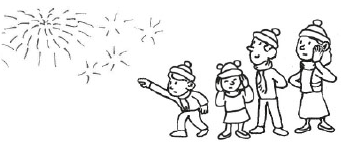 Describan la tradición de la microhistoria en función de los elementos que han identificado en sus propias tradiciones (actividades, vestimenta, objetos, gastronomía, lugares, entre otros). RECURSO.- ActividadCRITERIO.- • Aplica lo que aprendieron para describir cómo se desarrolla alguna de sus tradiciones y aludan a sus cambios a través del tiempo.• Describe cambios en una tradición del lugar donde vive, y valora las actividades que realizaron en la secuencia.INICIOCompletar el organizador gráfico sobre su tradición favorita.DESARROLLOContinuar con la elaboración del álbum de los recuerdos para describir y valorar las manifestaciones culturales propias.Favorecer en los alumnos la construcción de una visión positiva de sí y de los grupos de pertenencia más cercanos a ellos.Formular preguntas como ¿qué te gustaría dibujar y decir de tu tradición favorita?, ¿por qué elegiste esta tradición y no otra?, ¿qué información incluirás?, ¿por qué?, ¿qué dibujos y textos utilizarás para comunicar tus ideas?, ¿qué otras tradiciones existen en el lugar donde vives, que no has elegido?Valorar si lo que los alumnos plasman en el dibujo para el álbum da cuenta de las características de la tradición que buscan comunicar.Pedir a los alumnos hojear su libro para revisar las actividades realizadas durante la secuencia.Promover la reflexión sobre lo que ya sabían respecto a las tradiciones y lo que aprendieron.Comunicar que no hay ideas buenas o malas, y que este ejercicio les permitirá identificar cambios en su propio aprendizaje; por ello, es importante que sean honestos en cuanto a sus respuestas.Guiar la actividad 2 de manera grupal o bien, proponer a los alumnos que discutan por parejas o equipos antes de dar una respuesta individual. Verificar que, al menos de manera sencilla, argumenten sus respuestas.Valorar si los alumnos pueden distinguir claramente cambios o permanencias en alguna de las tradiciones del lugar donde viven.Identificar avances con respecto a la noción de cambio; es importante centrar la atención en los indicadores que toman en cuenta para reconocerlo.CIERREMICROHISTORIAUna familia asiste a una feria en la cual realizan diferentes actividades como presenciar una comparsa y comer elotes asados. Al llegar la noche se abrigan y emprenden el camino de vuelta a casa donde finalmente cenan. Guiar para que describan la tradición en función de los elementos que han identificado en sus propias tradiciones (actividades, vestimenta, objetos, gastronomía, lugares, entre otros).  Describan la tradición de la microhistoria en función de los elementos que han identificado en sus propias tradiciones (actividades, vestimenta, objetos, gastronomía, lugares, entre otros). RECURSOS DIDÁCTICOSINICIOCompletar el organizador gráfico sobre su tradición favorita.DESARROLLOContinuar con la elaboración del álbum de los recuerdos para describir y valorar las manifestaciones culturales propias.Favorecer en los alumnos la construcción de una visión positiva de sí y de los grupos de pertenencia más cercanos a ellos.Formular preguntas como ¿qué te gustaría dibujar y decir de tu tradición favorita?, ¿por qué elegiste esta tradición y no otra?, ¿qué información incluirás?, ¿por qué?, ¿qué dibujos y textos utilizarás para comunicar tus ideas?, ¿qué otras tradiciones existen en el lugar donde vives, que no has elegido?Valorar si lo que los alumnos plasman en el dibujo para el álbum da cuenta de las características de la tradición que buscan comunicar.Pedir a los alumnos hojear su libro para revisar las actividades realizadas durante la secuencia.Promover la reflexión sobre lo que ya sabían respecto a las tradiciones y lo que aprendieron.Comunicar que no hay ideas buenas o malas, y que este ejercicio les permitirá identificar cambios en su propio aprendizaje; por ello, es importante que sean honestos en cuanto a sus respuestas.Guiar la actividad 2 de manera grupal o bien, proponer a los alumnos que discutan por parejas o equipos antes de dar una respuesta individual. Verificar que, al menos de manera sencilla, argumenten sus respuestas.Valorar si los alumnos pueden distinguir claramente cambios o permanencias en alguna de las tradiciones del lugar donde viven.Identificar avances con respecto a la noción de cambio; es importante centrar la atención en los indicadores que toman en cuenta para reconocerlo.CIERREMICROHISTORIAUna familia asiste a una feria en la cual realizan diferentes actividades como presenciar una comparsa y comer elotes asados. Al llegar la noche se abrigan y emprenden el camino de vuelta a casa donde finalmente cenan. Guiar para que describan la tradición en función de los elementos que han identificado en sus propias tradiciones (actividades, vestimenta, objetos, gastronomía, lugares, entre otros).  Describan la tradición de la microhistoria en función de los elementos que han identificado en sus propias tradiciones (actividades, vestimenta, objetos, gastronomía, lugares, entre otros). Ejercicios.PÁGINAS DEL LIBRO DEL ALUMNO.-90-91Niñas y niños que crecen y se cuidanNiñas y niños que crecen y se cuidanNiñas y niños que crecen y se cuidanDimensiones socioemocionales.Habilidades asociadas a lasdimensiones socioemocionalesAPRENDIZAJES ESPERADOSAUTONOMÍAIniciativa personal•Practica hábitos para fortalecer su capacidad de velarse por sí mismo en el ámbito personal, social y escolar.Propósitos Propósitos Propósitos  1. Desarrollar habilidades y estrategias para la expresión, la regulación y la gestión de las emociones; el reconocimiento de las causas y efectos de la expresión emocional; la tolerancia a la frustración y la templanza para postergar las recompensas inmediatas.2. Desarrollar formas de comunicación asertiva y escucha activa.3. Reconocer y valorar la diversidad cultural y el medioambiente, y la importancia de la inclusión como mecanismo para garantizar la igualdad y lapaz social.4. Reafirmar el ejercicio de la autonomía a través de la participación en acciones y proyectos colectivos que busquen el beneficio de la comunidad.5. Fortalecer la autoestima para conducirse con seguridad, respeto y sentido de agencia, que es la capacidad para llevar a cabo acciones que generen mayores oportunidades de vida para sí mismo y para los demás.6. Reconocer el poder de la empatía para establecer relaciones sinceras, respetuosas y duraderas. 1. Desarrollar habilidades y estrategias para la expresión, la regulación y la gestión de las emociones; el reconocimiento de las causas y efectos de la expresión emocional; la tolerancia a la frustración y la templanza para postergar las recompensas inmediatas.2. Desarrollar formas de comunicación asertiva y escucha activa.3. Reconocer y valorar la diversidad cultural y el medioambiente, y la importancia de la inclusión como mecanismo para garantizar la igualdad y lapaz social.4. Reafirmar el ejercicio de la autonomía a través de la participación en acciones y proyectos colectivos que busquen el beneficio de la comunidad.5. Fortalecer la autoestima para conducirse con seguridad, respeto y sentido de agencia, que es la capacidad para llevar a cabo acciones que generen mayores oportunidades de vida para sí mismo y para los demás.6. Reconocer el poder de la empatía para establecer relaciones sinceras, respetuosas y duraderas. 1. Desarrollar habilidades y estrategias para la expresión, la regulación y la gestión de las emociones; el reconocimiento de las causas y efectos de la expresión emocional; la tolerancia a la frustración y la templanza para postergar las recompensas inmediatas.2. Desarrollar formas de comunicación asertiva y escucha activa.3. Reconocer y valorar la diversidad cultural y el medioambiente, y la importancia de la inclusión como mecanismo para garantizar la igualdad y lapaz social.4. Reafirmar el ejercicio de la autonomía a través de la participación en acciones y proyectos colectivos que busquen el beneficio de la comunidad.5. Fortalecer la autoestima para conducirse con seguridad, respeto y sentido de agencia, que es la capacidad para llevar a cabo acciones que generen mayores oportunidades de vida para sí mismo y para los demás.6. Reconocer el poder de la empatía para establecer relaciones sinceras, respetuosas y duraderas.Dimensiones socioemocionales.Habilidades asociadas a lasdimensiones socioemocionalesAPRENDIZAJES ESPERADOSTEMA DE LA SESIÓNAUTONOMÍAIniciativa personal•Práctica hábitos para fortalecer su capacidad de velarse por sí mismo en el ámbito personal, social y escolar.Cualidades y capacidadesSECUENCIA DIDÁCTICAEVALUACIÓNINICIO Pedir que adopten la postura de «cuerpo de montaña» (cabeza erguida, espalda derecha, cuerpo relajado, manos sobre los muslos, ojos cerrados suavemente) para reflexionar en silencio, durante dos minutos, sobre qué les gusta de sí mismos.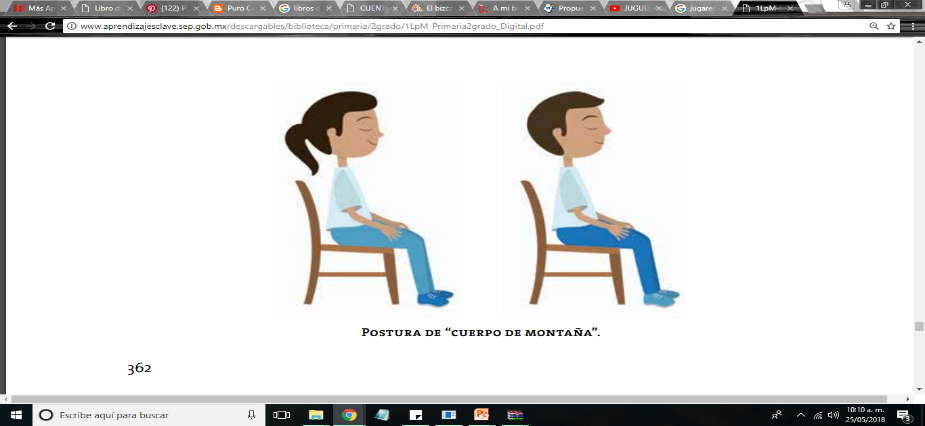 Preguntar: ¿cómo son ustedes?, ¿Qué saben hacer?, ¿Qué se les dificulta hacer?Esperar 2 minutos y tocar un instrumento musical.Pedir que hagan tres respiraciones profundas, dígales que abran los ojos lentamente, que muevan el cuerpo y se estiren si es necesario.DESARROLLOSolicitar que dibujen algo relacionado con lo que reflexionaron. (Esta actividad puede ser llevada a cabo fuera del salón y, si es posible, cerca de la naturaleza). Concluir con su dibujo, quienes así los que deseen pueden comentar qué capacidades y cualidades consideran que tienen, lo que saben hacer por sí mismos y con qué actividades todavía necesitan ayuda. Comentar lo que sabe hacer y con qué todavía necesita ayuda. El grupo deberá escuchar con respeto y atención. CIERRE Finalizar añadiendo alguna cualidad o capacidad que no haya sido mencionada por el estudiante que tenga la palabra.Pedir a los alumnos que respondan las preguntas siguientes: ¿qué puedo aprender de esta actividad? ¿Qué me gustó descubrir de mí mismo?Escuchar a los alumnos atentamente mirándolos a los ojos. Pedir a los alumnos que respeten el turno de hablar de cada compañero y que escuchen con atención.Ser neutral en sus opiniones y proporcionar ejemplos que no sesguen la percepción de los alumnos.RECURSO.- Preguntas y conclusiones.CRITERIO.-  - Práctica hábitos para fortalecer su capacidad de velarse por sí mismo en el ámbito personal, social y escolar.INICIO Pedir que adopten la postura de «cuerpo de montaña» (cabeza erguida, espalda derecha, cuerpo relajado, manos sobre los muslos, ojos cerrados suavemente) para reflexionar en silencio, durante dos minutos, sobre qué les gusta de sí mismos.Preguntar: ¿cómo son ustedes?, ¿Qué saben hacer?, ¿Qué se les dificulta hacer?Esperar 2 minutos y tocar un instrumento musical.Pedir que hagan tres respiraciones profundas, dígales que abran los ojos lentamente, que muevan el cuerpo y se estiren si es necesario.DESARROLLOSolicitar que dibujen algo relacionado con lo que reflexionaron. (Esta actividad puede ser llevada a cabo fuera del salón y, si es posible, cerca de la naturaleza). Concluir con su dibujo, quienes así los que deseen pueden comentar qué capacidades y cualidades consideran que tienen, lo que saben hacer por sí mismos y con qué actividades todavía necesitan ayuda. Comentar lo que sabe hacer y con qué todavía necesita ayuda. El grupo deberá escuchar con respeto y atención. CIERRE Finalizar añadiendo alguna cualidad o capacidad que no haya sido mencionada por el estudiante que tenga la palabra.Pedir a los alumnos que respondan las preguntas siguientes: ¿qué puedo aprender de esta actividad? ¿Qué me gustó descubrir de mí mismo?Escuchar a los alumnos atentamente mirándolos a los ojos. Pedir a los alumnos que respeten el turno de hablar de cada compañero y que escuchen con atención.Ser neutral en sus opiniones y proporcionar ejemplos que no sesguen la percepción de los alumnos.RECURSOS DIDÁCTICOSINICIO Pedir que adopten la postura de «cuerpo de montaña» (cabeza erguida, espalda derecha, cuerpo relajado, manos sobre los muslos, ojos cerrados suavemente) para reflexionar en silencio, durante dos minutos, sobre qué les gusta de sí mismos.Preguntar: ¿cómo son ustedes?, ¿Qué saben hacer?, ¿Qué se les dificulta hacer?Esperar 2 minutos y tocar un instrumento musical.Pedir que hagan tres respiraciones profundas, dígales que abran los ojos lentamente, que muevan el cuerpo y se estiren si es necesario.DESARROLLOSolicitar que dibujen algo relacionado con lo que reflexionaron. (Esta actividad puede ser llevada a cabo fuera del salón y, si es posible, cerca de la naturaleza). Concluir con su dibujo, quienes así los que deseen pueden comentar qué capacidades y cualidades consideran que tienen, lo que saben hacer por sí mismos y con qué actividades todavía necesitan ayuda. Comentar lo que sabe hacer y con qué todavía necesita ayuda. El grupo deberá escuchar con respeto y atención. CIERRE Finalizar añadiendo alguna cualidad o capacidad que no haya sido mencionada por el estudiante que tenga la palabra.Pedir a los alumnos que respondan las preguntas siguientes: ¿qué puedo aprender de esta actividad? ¿Qué me gustó descubrir de mí mismo?Escuchar a los alumnos atentamente mirándolos a los ojos. Pedir a los alumnos que respeten el turno de hablar de cada compañero y que escuchen con atención.Ser neutral en sus opiniones y proporcionar ejemplos que no sesguen la percepción de los alumnos.Xilófono, triángulo, campana, barra de tono, cuenco o tambor, hojas o cartulinas, marcadores o colores y lápiz.AudioPÁGINAS DEL LIBRO DEL ALUMNO.- EjeTemasAprendizajes esperadosElementos básicos de las artes Movimiento-sonido•Responde con movimientos o formas corporales estáticas a sonidos y silencios, para explorar posibilidades expresivas.PropósitosPropósitosPropósitos1. Explorar los elementos básicos de las artes desde una perspectiva interdisciplinaria.2. Experimentar con las posibilidades expresivas de los elementos básicos de las artes.3. Promover el desarrollo del pensamiento artístico al explorar procesos de percepción, sensorialidad, emoción, imaginación, creatividad y comunicación.4. Reconocer las artes como manifestaciones culturales de la sociedad o grupo donde se producen, valorando la variedad y diversidad de expresiones.5. Identificar las etapas en la realización de un proyecto artístico.6. Desarrollar las capacidades emocionales e intelectuales para apreciar las manifestaciones artísticas.7. Propiciar ambientes de aprendizaje que permitan el intercambio y la comunicación abierta y respetuosa acerca del arte.8. Favorecer actitudes de respeto, apertura al cambio y manejo de la incertidumbre, imaginando y proponiendo soluciones creativas a diversas problemáticas que se presenten en el colectivo artístico interdisciplinario.1. Explorar los elementos básicos de las artes desde una perspectiva interdisciplinaria.2. Experimentar con las posibilidades expresivas de los elementos básicos de las artes.3. Promover el desarrollo del pensamiento artístico al explorar procesos de percepción, sensorialidad, emoción, imaginación, creatividad y comunicación.4. Reconocer las artes como manifestaciones culturales de la sociedad o grupo donde se producen, valorando la variedad y diversidad de expresiones.5. Identificar las etapas en la realización de un proyecto artístico.6. Desarrollar las capacidades emocionales e intelectuales para apreciar las manifestaciones artísticas.7. Propiciar ambientes de aprendizaje que permitan el intercambio y la comunicación abierta y respetuosa acerca del arte.8. Favorecer actitudes de respeto, apertura al cambio y manejo de la incertidumbre, imaginando y proponiendo soluciones creativas a diversas problemáticas que se presenten en el colectivo artístico interdisciplinario.1. Explorar los elementos básicos de las artes desde una perspectiva interdisciplinaria.2. Experimentar con las posibilidades expresivas de los elementos básicos de las artes.3. Promover el desarrollo del pensamiento artístico al explorar procesos de percepción, sensorialidad, emoción, imaginación, creatividad y comunicación.4. Reconocer las artes como manifestaciones culturales de la sociedad o grupo donde se producen, valorando la variedad y diversidad de expresiones.5. Identificar las etapas en la realización de un proyecto artístico.6. Desarrollar las capacidades emocionales e intelectuales para apreciar las manifestaciones artísticas.7. Propiciar ambientes de aprendizaje que permitan el intercambio y la comunicación abierta y respetuosa acerca del arte.8. Favorecer actitudes de respeto, apertura al cambio y manejo de la incertidumbre, imaginando y proponiendo soluciones creativas a diversas problemáticas que se presenten en el colectivo artístico interdisciplinario.EjeTemasAprendizajes esperadosTema de la sesiónElementos básicos de las artes Forma-color•Utiliza los colores primarios y secundarios, cálidos y fríos, para expresar sentimientos.Colores primarios y secundariosSECUENCIA DIDÁCTICAEVALUACIÓNINICIO Preguntar: ¿Cuáles son los colores primarios?, ¿Cuáles son los colores secundarios?DESARROLLOExplicar cuáles son los colores primarios y los colores que se pueden obtener a partir de la combinación de éstos.Pedir que respondan las siguientes preguntas: ¿Qué objeto tiene un color primario?, ¿Cuáles objetos tienen un color secundario?, La manzana, ¿qué tipo de color es?Observar el video y comentar los sentimientos que expresan los colores.https://www.educaixa.com/-/los-colores-expresan CIERREEntregar un ejercicio relacionado con el tema abordado durante la sesión.RECURSO.- Preguntas y ejercicio. CRITERIO.-  - Elige formas y figuras diversas para representarlas con el cuerpo.INICIO Preguntar: ¿Cuáles son los colores primarios?, ¿Cuáles son los colores secundarios?DESARROLLOExplicar cuáles son los colores primarios y los colores que se pueden obtener a partir de la combinación de éstos.Pedir que respondan las siguientes preguntas: ¿Qué objeto tiene un color primario?, ¿Cuáles objetos tienen un color secundario?, La manzana, ¿qué tipo de color es?Observar el video y comentar los sentimientos que expresan los colores.https://www.educaixa.com/-/los-colores-expresan CIERREEntregar un ejercicio relacionado con el tema abordado durante la sesión.RECURSOS DIDÁCTICOSINICIO Preguntar: ¿Cuáles son los colores primarios?, ¿Cuáles son los colores secundarios?DESARROLLOExplicar cuáles son los colores primarios y los colores que se pueden obtener a partir de la combinación de éstos.Pedir que respondan las siguientes preguntas: ¿Qué objeto tiene un color primario?, ¿Cuáles objetos tienen un color secundario?, La manzana, ¿qué tipo de color es?Observar el video y comentar los sentimientos que expresan los colores.https://www.educaixa.com/-/los-colores-expresan CIERREEntregar un ejercicio relacionado con el tema abordado durante la sesión.PreguntasVideosEjerciciosPÁGINAS DEL LIBRO DEL ALUMNO.- 